Publicado en Madrid el 01/06/2020 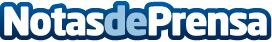 Estudios online en la Udima para alumnos de ciclos formativos de FP de Salesianos Domingo Savio El Colegio Salesianos Domingo Savio, la Universidad a Distancia de Madrid, UDIMA, y SchoolMarket han llegado a un acuerdo para la puesta en marcha del próximo curso de estudios universitarios online para alumnos y titulados de Ciclos Formativos de Formación Profesional, una iniciativa pionera en EspañaDatos de contacto:Luis Miguel Belda619 249 228Nota de prensa publicada en: https://www.notasdeprensa.es/estudios-online-en-la-udima-para-alumnos-de Categorias: Marketing Formación profesional Cursos Universidades http://www.notasdeprensa.es